ОТЧЕТ «Неделя безопасности»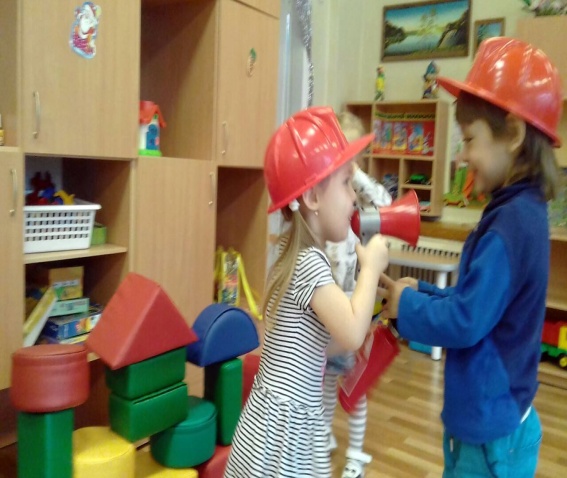 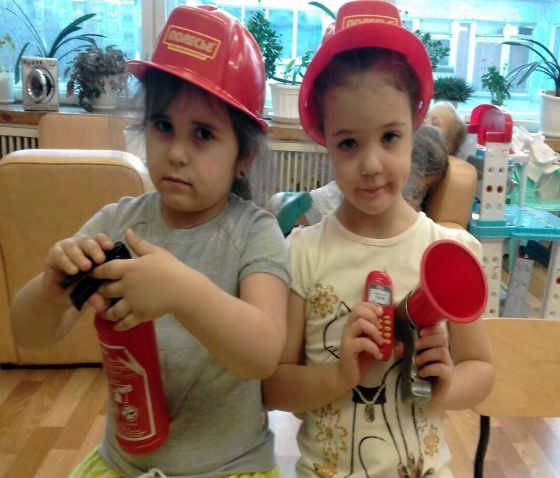 Младшая группа № 1. Подвижная игра «Кто быстрее потушит пожар?»  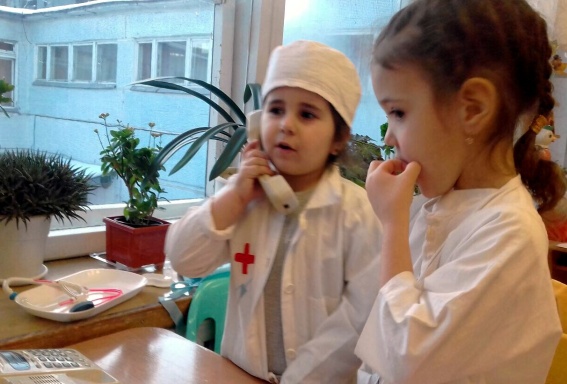 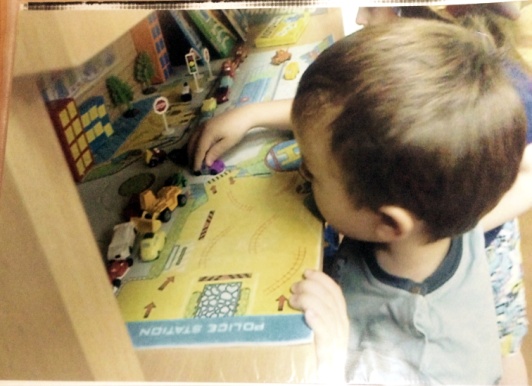 «Телефонный разговор со службой спасения»«Осторожно огонь», Игровая деятельность с целью закрепления полученных знаний «Не играй с огнем».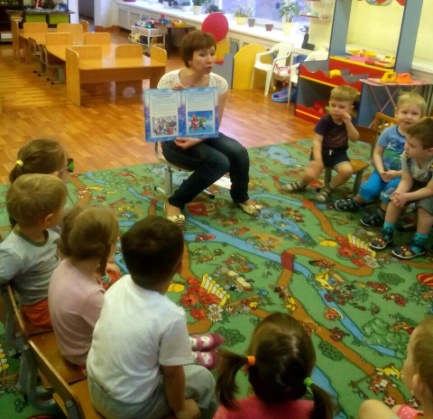 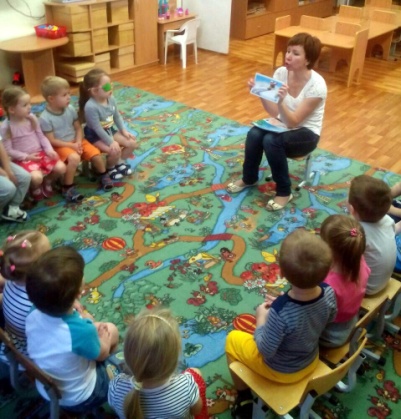 Младшая группа № 6. Обыгрывание ситуации «Правила Безопасности на улице»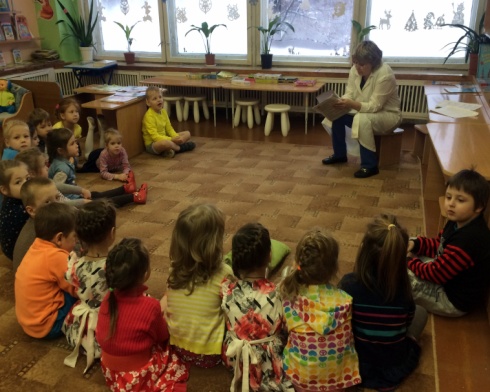 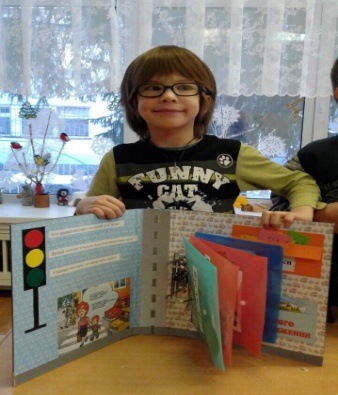 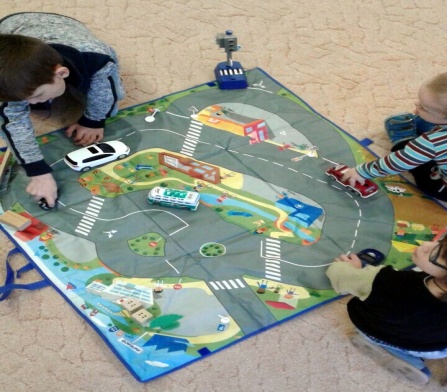 Старшая группа №2. Беседы «Когда огонь друг, когда враг», Чтение «Сказка про спичку» Сюжетно-ролевая игра «Мы - шоферы» 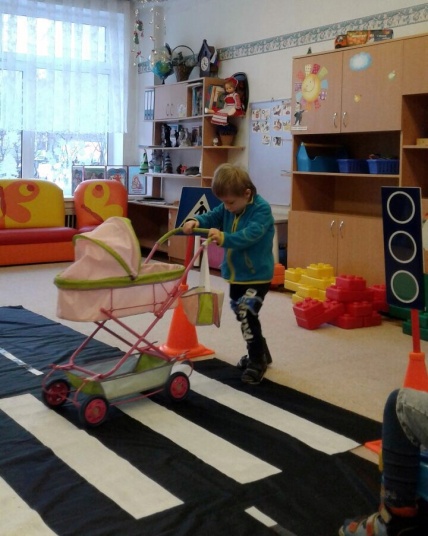 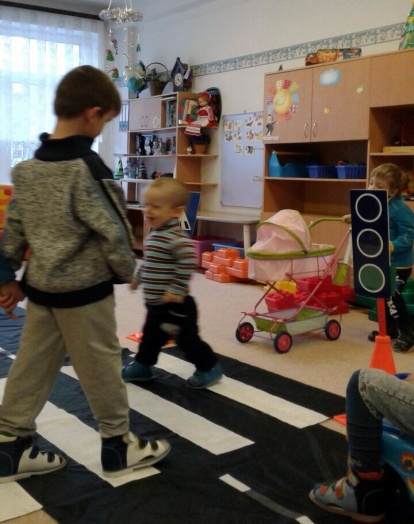 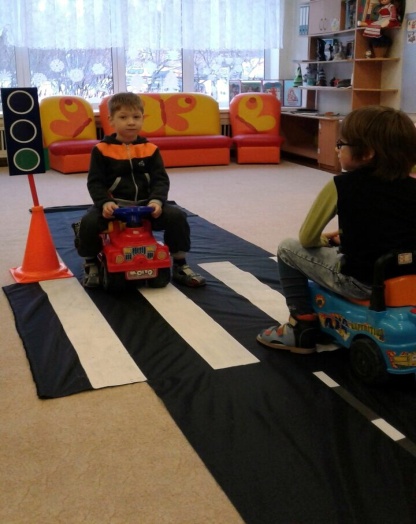 Старшая группа № 3 Обыгрывание практической ситуации «Перекресток»                 Старшая группа №3.Настольная игра «Запрещается, разрешается», «Собери знак»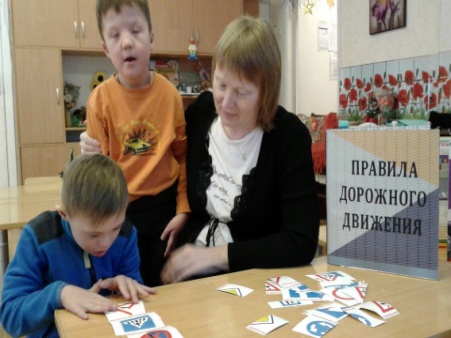 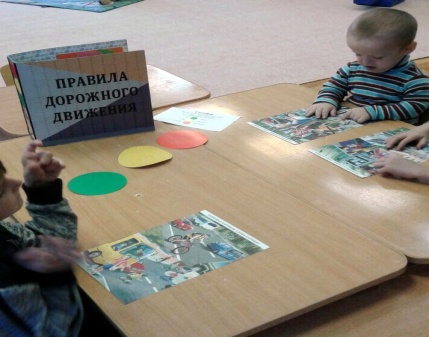 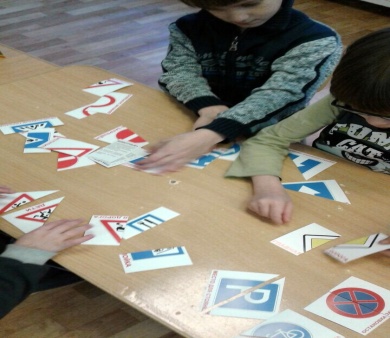            Младшая группа № 4.«Правила дорожные - совсем, совсем не сложные!» Дорожные знаки.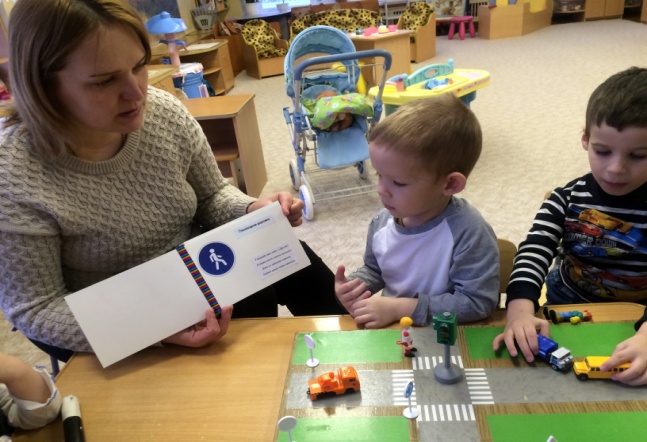 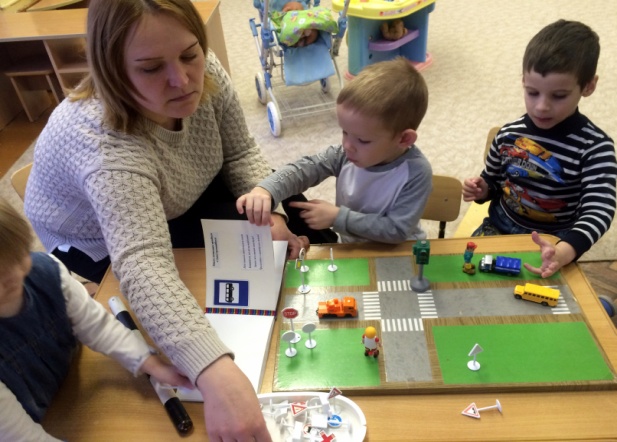 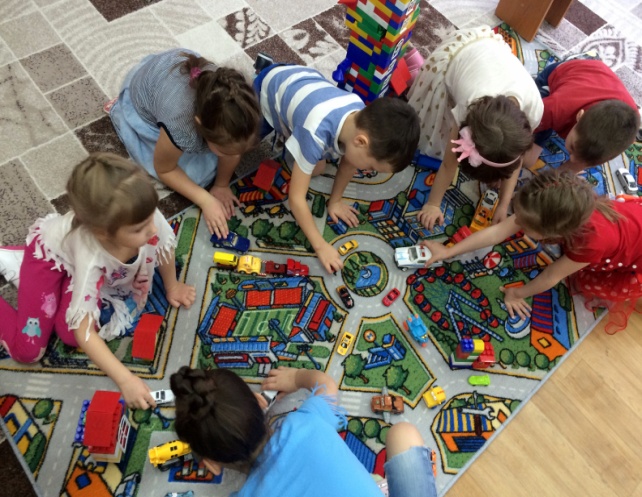 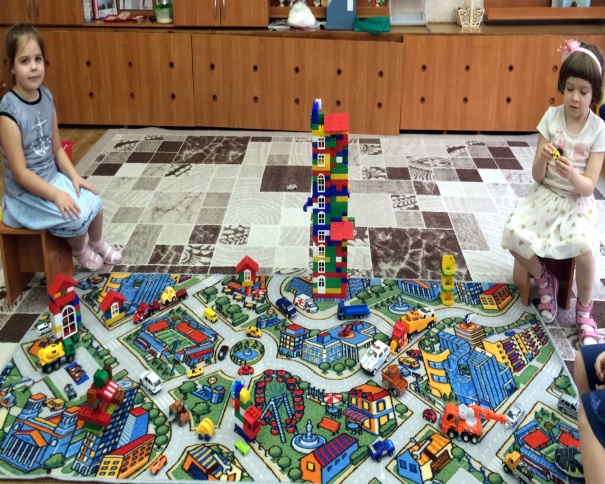 Старшая группа №5. Подвижная игра «Цветные автомобили»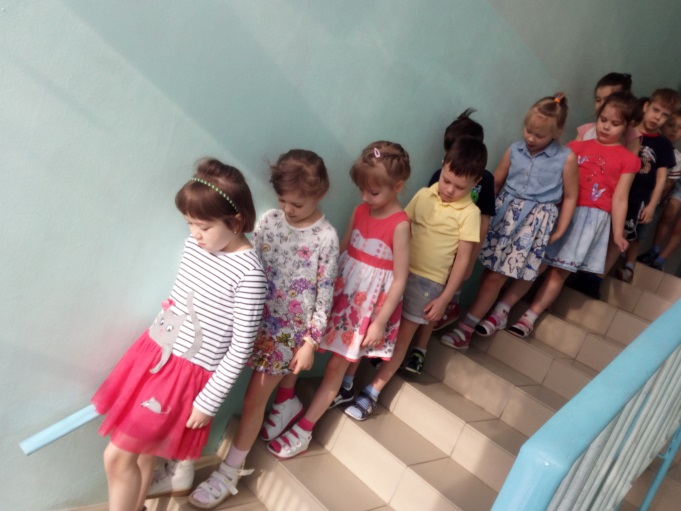 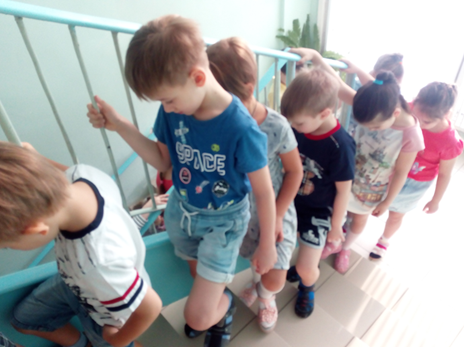 Правила безопасности в здании и на улице.Практическое занятие : опасные участки пути: «ЛЕСНИЦА» 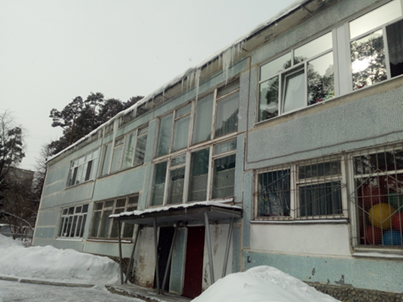 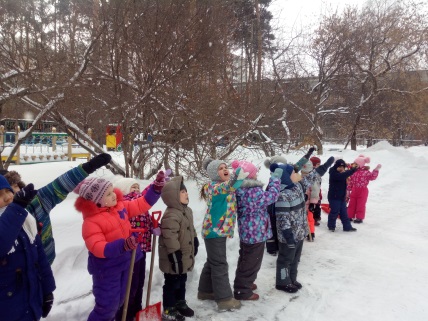 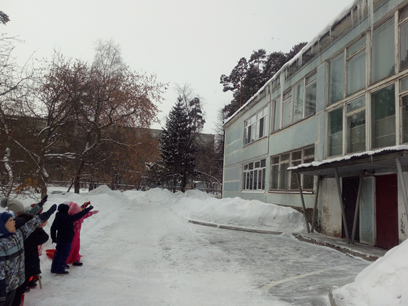 Весна: радости и опасности.Сосульки – радость, красота, музыка, веселье и-и-и-и-и-и  ОПАСНОСТЬ, БЕДА!!!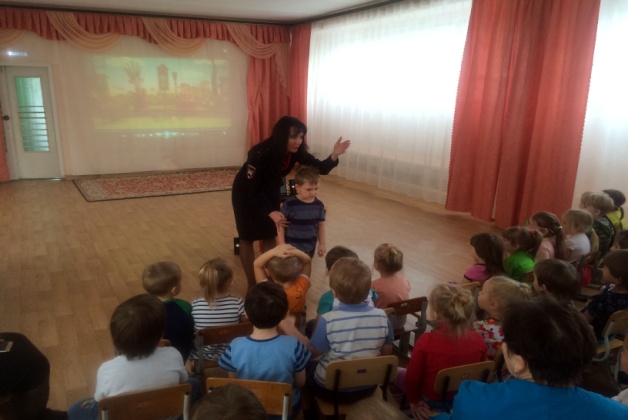 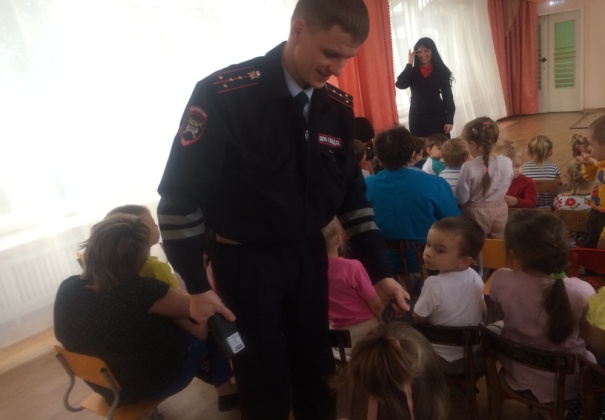 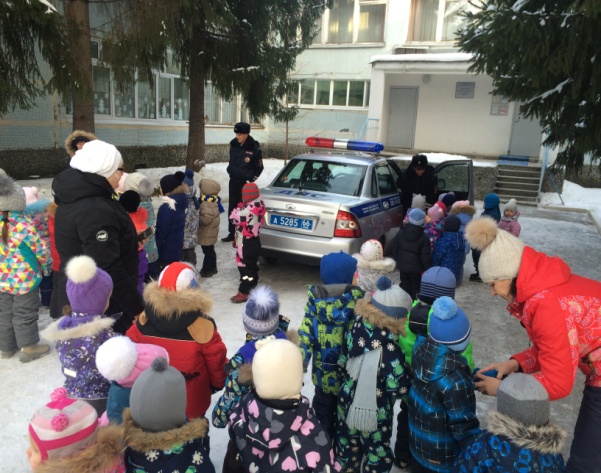 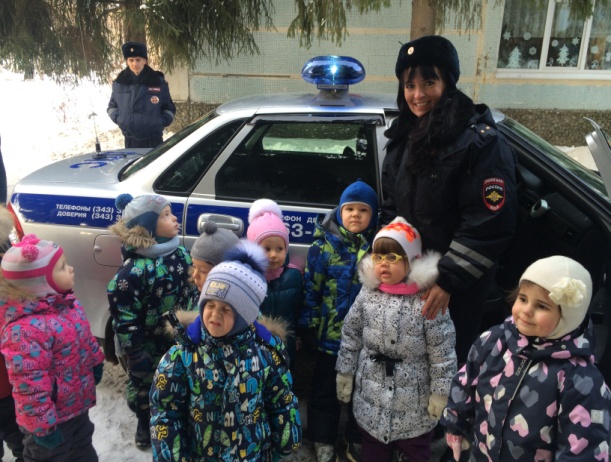 Итоговое мероприятие: Встреча с сотрудниками по Пропаганде дорожного движения  ГИБДД.  «Красный, желтый, зеленый»